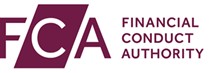 Direction To:	xx  (the “firm")FRN:	xxOff:     xxDate:  Handbook Version as in force at the date of this DirectionPower1.	This direction is given by the FCA under section 138A of the Act.Duration2.	(1)This direction takes effect on xxx(2) This direction ends on 31 October 2026Rules modified3.	The FCA directs that the rule listed below applies to the firm with the modifications shown. 4.       In the table below underlining indicates the insertion of new text and striking through indicates deleted text. Guidance 5.          (1) The purpose of TP 2.38B is to ensure that firms are able to connect to the MaPS dashboards digital architecture before 31 October 2026, and that where they do they are COBS 19.11 compliant. Connection to the MaPS dashboards digital architecture before 31 October 2026 will facilitate the Pensions Dashboards Programme to carry out critical user testing at scale and pace. To the extent that it is reasonably practicable for a firm to comply with COBS 19.11 from the date of connection then the firm must do so to that extent.  Where it is not able to do that it must comply as soon as is reasonably practicable after the date of connection, but no later than 31 October 2026.          (2) If a firm connects before 31 October 2026, we would generally expect the firm to be in a position to comply with all of the provisions in COBS 19.11 from the date of connection in respect of at least 80% of its relevant pension scheme members.          (3) Where a firm can connect in respect of 100% of the underlying relevant pension scheme member data, we would generally expect the firm to be in a position to comply with all of the provisions in COBS 19.11 from the date of connection (unless there are other factors out of the firm’s control to make that not reasonably practicable).Interpretation 6.	Interpretative provisions (including definitions) of the Handbook apply to this direction in the same way they apply to the Handbook.  DOCUMENT AUTHORxxxWaivers TeamAuthorisations DivisionFinancial Conduct AuthorityFinancial Conduct Authority12 Endeavour Square, London E20 1JN, United KingdomTelephone +44 (0)20 7066 1000 Fax +44 (0)20 7066 1099Registered as a Limited Company in England and Wales No 01920623. Registered office as above1Rule ModificationCOBS TP 2 Other Transitional Provisions